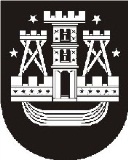 KLAIPĖDOS MIESTO SAVIVALDYBĖS TARYBASPRENDIMASDĖL IŠ SAVIVALDYBĖS BIUDŽETO IŠLAIKOMŲ BIUDŽETINIŲ ĮSTAIGŲ AUTOMOBILIŲ ĮSIGIJIMO, NUOMOS ARBA NUOMOS PAGAL VEIKLOS NUOMOS SUTARTIS 2014 m. vasario 27 d. Nr. T2-41KlaipėdaVadovaudamasi Lietuvos Respublikos valstybės ir savivaldybių turto valdymo, naudojimo ir disponavimo juo įstatymo 8 straipsnio 2 dalimi ir Lietuvos Respublikos Vyriausybės 1998 m. lapkričio 17 d. nutarimu Nr. 1341 „Dėl tarnybinių lengvųjų automobilių biudžetinėse įstaigose“, Klaipėdos miesto savivaldybės taryba nusprendžia:1. Nustatyti, kad:1.1. Iš Klaipėdos miesto savivaldybės (toliau – Savivaldybė) biudžeto išlaikomos biudžetinės įstaigos lengvuosius automobilius įsigyja, nuomojasi arba nuomojasi pagal veiklos nuomos sutartis, vadovaudamosi Lietuvos Respublikos viešųjų pirkimų įstatymu.1.2. Iš Savivaldybės biudžeto išlaikomos biudžetinės įstaigos ne brangesnius kaip 60 tūkst. litų (be pridėtinės vertės mokesčio) lengvuosius automobilius, turinčius ne daugiau kaip 5 sėdimas vietas, ir kitus lengvuosius automobilius, ne brangesnius kaip 90 tūkst. litų (be pridėtinės vertės mokesčio), gali įsigyti, nuomotis arba nuomotis pagal veiklos nuomos sutartį tik gavusios Savivaldybės administracijos direktoriaus leidimą, o brangesnius kaip 60 tūkst. litų (be pridėtinės vertės mokesčio) lengvuosius automobilius, turinčius ne daugiau kaip 5 sėdimas vietas, ir kitus lengvuosius automobilius, brangesnius kaip 90 tūkst. litų (be pridėtinės vertės mokesčio), – tik gavusios Savivaldybės tarybos leidimą.2. Nustatyti iš Savivaldybės biudžeto išlaikomoms biudžetinėms įstaigoms išlaidų tarnybiniams lengviesiems automobiliams išlaikyti, nuomotis arba nuomotis pagal veiklos nuomos sutartį dydį – iki 1 procento asignavimų darbo užmokesčiui.3. Įpareigoti iš Savivaldybės biudžeto išlaikomų biudžetinių įstaigų vadovus iki 2014 m. liepos 1 d. patvirtinti savo įstaigos tarnybinių lengvųjų automobilių naudojimo taisykles atsižvelgiant į Lietuvos Respublikos Vyriausybės 2009 m. gegužės 27 d. nutarimu Nr. 543 patvirtintų Pavyzdinių tarnybinių lengvųjų automobilių naudojimo biudžetinėse įstaigose taisyklių nuostatas.4. Pavesti Savivaldybės administracijos direktoriui atlikti sprendimo 3 punkto vykdymo kontrolę.5. Pripažinti netekusiu galios Klaipėdos miesto savivaldybės tarybos 2007 m. gruodžio 20 d. sprendimą Nr. T2-424 „Dėl Iš savivaldybės biudžeto išlaikomų biudžetinių įstaigų lengvųjų automobilių naudojimo taisyklių tvirtinimo“.Šis sprendimas gali būti skundžiamas Lietuvos Respublikos administracinių bylų teisenos įstatymo nustatyta tvarka Klaipėdos apygardos administraciniam teismui.Savivaldybės meras Vytautas Grubliauskas